Obec Lesnice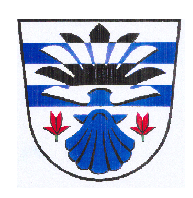 Lesnice č. 46, 789 01                                                                                                   V Lesnici dne 09.09.2019UsneseníZ 11. jednání ZO Lesnice, které se konalo dne 09.09.2019 v 17,30 hod. na OÚ v Lesnici                          Přítomni:  	6 - Ing. Jiří Chlebníček, Ing. Vlastimil Vepřek, Jana Daříčková,  Jana Poláková, Juraj Chovanec, Jan KnoblochOmluveni:  	Jan Slabý, Jana PlhákováNepřítomni:  -----------Zapisovatel:	Zuzana ŽižkováOvěřovatelé zápisu:  Jana Poláková, Jan KnoblochProgram jednání:ZahájeníKontrola usnesení č. 10/2019Zpráva ředitelky školy o MŠ a ZŠSmlouva o smlouvě budoucí a dohoda o umístění stavby s firmou ENPRO v lokalitě za hřbitovem pro 16 RDSmlouva o smlouvě budoucí s Lesy ČR na pozemky p.č. 375/5 o výměře 147 m2 a 375/7 o výměře 36 m2. Obě plochy jsou koryto vodního toku uměléhoSmlouva na projekt pozemkových úprav s firmou VZD Invest Pardubice na pozemkové úpravy po přívalových deštích z června a srpna Žádost na prodej části obecního pozemku o celkové výměře cca 100 m2 k p.č. 28/5Informace k podání žádosti o dotaci z MMR - Podpora výstavby technické infrastruktury pro rok 2020 na sítě pro 16 RDProhlídka a zápis statika na zeď mezi budovou OÚ a kostelemMístní šetření MěÚ Zábřeh ve věci výstavby RDRůzné DiskuzeUsneseníZávěr1. ZahájeníStarosta obce Ing. Jiří Chlebníček přivítal přítomné hosty a členy zastupitelstva, seznámil je s programem dnešního zasedání, doplnil program a vyzval přítomné členy zastupitelstva k doplnění do programu.Starosta dále doplnil program do Různých:Rozpočtové opatření č. 7, 8Informace o obnově obecního majetkuPokračující práce na vyčištění kanálů Pro: 	6	Proti:	0		Zdržel se: 02. Kontrola usnesení ZO Lesnice 10/2019ZO vzalo na vědomí kontrolu plnění usnesení z 10/20193. Zpráva ředitelky školy o MŠ a ZŠŘeditelka školy podala zprávu o zahájení nového školního roku 2019/2020. Do školy nastupuje 22 žáků a do mateřské školy celkem 20 dětí, informovala o prodloužení doby otevření družiny ve škole i otevírací dobu ve školce. Dále informovala o personálním obsazení ve škole i školce.Dále vysvětlila novou formu financování od MŠMT a informovala o získaných dotacích a podaných projektech na dotace.4. Smlouva o smlouvě budoucí a dohoda o umístění stavby s firmou ENPRO v lokalitě za hřbitovem pro 16 RDZO schvaluje smlouvu o budoucí smlouvě o zřízení věcného břemene a dohodu o umístění stavby č. IV 12-8017110/BVB/18 mezi Obcí Lesnice, Lesnice 46 a firmou ČEZ Distribuce, a.s. Děčín, Teplická 874/8, 405 02, zastoupená na základě plné moci společností ENPRO Energo s.r.o.Pro: 	6	Proti:	0	Zdržel se:	05. Smlouva o smlouvě budoucí s Lesy ČR na pozemky p.č. 375/5 o výměře 147 m2 a 375/7 o výměře 36 m2. Obě plochy jsou koryto vodního toku uměléhoZO schvaluje smlouvu o smlouvě budoucí o zřízení věcného břemene služebnosti č. 957/82/2019, která se uzavírá mezí Obcí Lesnice, Lesnice 46 a Lesy České republiky, s.p., Nový Hradec Králové, Přemyslova 1106/19, 500 08 Hradec Králové.Touto smlouvou se zřizuje služebnost k částem pozemků č. 375/5 a 375/7, vodní plochy, koryto vodního toku umělé.Pro: 	 6	Proti:	0	Zdržel se:  06. Smlouva na projekt pozemkových úprav s firmou VZD Invest Pardubice na pozemkové úpravy po přívalových deštích z června a srpna Starosta informoval zastupitele o cenové nabídce firmy VZD INVEST s.r.o. na projekt, kterým se ověřuje stabilita svahu, stanovené hranice maximální zastavěnosti území a návrh terénních úprav v části obce nad hřbitovem a Kopanicí.ZO obce schvaluje uzavření smlouvy s firmou VZD Invest s.r.o., Kpt. Nálepky 2332, 530 02 Pardubice dle návrhu cenové nabídky (viz. výše) sníženou o částku za inženýrskou činnost v částce 65.000,- Kč bez DPH,  za  celkovou cenu 254.100,- Kč včetně DPHPro: 	 6	Proti:	0	Zdržel se:  07. Žádost na prodej části obecního pozemku o celkové výměře cca 100 m2 k p.č. 28/5Pan Pobucký Aleš, Leština žádá o odkup části obecního pozemku p. č. 592, k.ú. Lesnice, celkem cca 100 m².ZO schvaluje žádost na prodej části pozemku.Pro: 	0 	Proti:	5	Zdržel se:  1 (Ing. Jiří Chlebníček)Žádost se zamítá.8. Informace k podání žádosti o dotaci z MMR - Podpora výstavby technické infrastruktury pro rok 2020 na sítě pro 16 RDStarosta informoval o tom, že obec Lesnice bude podávat žádost prostřednictví Regionální rozvojové agentury Východní Moravy, kdy předmětem díla je zpracování žádosti administrace na projekt „Výstavba technické infrastruktury pro potřeby síťování stavebních parcel v obci Lesnice“ZO bere na vědomí9. Prohlídka a zápis statika na zeď mezi budovou OÚ a kostelemStarosta informoval zastupitele o prohlídce statika na zeď mezi obecním úřadem a kostelem, která byla v důsledku přívalových dešťů poničena.Statik uvedl, že stávající stav opěrné zdi je havarijní a navrhuje opěrnou zeď opravit.ZO bere na vědomí10. Místní šetření MěÚ Zábřeh ve věci výstavby RDMěÚ Zábřeh, odd. životního prostředí provedlo šetření na základě podnětu Jany a Stanislava Plhákových, bytem Lesnice 211, týkající se výstavby sítí pro nové rodinné domy v obci Lesnice, která údajně probíhá v rozporu s platným stavebním povolením a způsobuje ohrožení jejich pozemku.Vyjádření OŽP – v rámci pochůzky stavby nebylo zjištěno porušení současných platných povoleníZO bere na vědomí11. RůznéA)	Rozpočtové opatření č. 7 a 8ZO bere na vědomí rozpočtovou změnu č. 7.Rozpočtové opatření č. 8ZO schvaluje rozpočtové opatření č. 8 a to následovně:příjmy:	 	448.825,- Kčvýdaje:		448.825,- KčPro: 	 6	Proti:	0	Zdržel se:  0B)	Informace o obnově obecního majetkuStarosta informoval zastupitele V rámci vyhlášené výzvy na Obnovené obecního majetku po živelných pohromách z MMR obec Lesnice podá žádost na opravu opěrné zdi a mostku přes Loučku ZO bere na vědomíC) 	Práce na vyčištění kanálů po přívalových deštíchObec pokračuje dále s firmou Talgron na vyčištění místních odvodňovacích příkopů na obecních i soukromých pozemcích.V této souvislosti ZO ukládá starostovi, aby připravil obecní vyhlášku upravující povinnost údržby těchto odvodňovacích příkopů a to do konce r. 2019.12. Diskuzep. Vepřek – upomínal přetrvávající nedostatky v obci – přetření nápisu na kravínu (vodácký přístřešek), natření laviček za KD, zasetí trávy a starání se o areál za KD. Dále doporučuje, aby obec apelovala u majitelů ovocných stromů (švetky, jabloně…), které padají a znečišťují obecní vozovku a chodníky, aby tohle uklízelip. T. Vepřek – dotazuje se na to, zda bude na nových pozemcích zbudována děšťová kanalizace – v kupní smlouvě je uvedena, ale v projektu není. Dotaz zda si to tedy budou muset majitelé pozemků vybudovat sami a platit sami. Dle zákona si každý majitel pozemku musí dešťovou vodu svést sám13. Usnesení - Jednotlivé body usnesení byly schvalovány v průběhu jednání zastupitelstva obce14. Závěrem se starosta obce rozloučil s přítomnými a ukončil jednání zastupitelstvastarosta: Ing. Jiří Chlebníček    	………………………………..                                   ověřovatelé zápisu: 	Jana Poláková		………………………………..	Jan Knobloch		………………………………...	zapisovatel:	Zuzana Žižková 	………………………………		